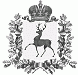 СЕЛЬСКИЙ СОВЕТ КУШНУРСКОГО СЕЛЬСОВЕТАШАРАНГСКОГО МУНИЦИПАЛЬНОГО РАЙОНАНИЖЕГОРОДСКОЙ ОБЛАСТИР Е Ш Е Н И ЕОт 20.04.2020 года                                                                                  № 8О внесении изменений в решение сельского Совета Кушнурского сельсовета от 23.12.2019 года № 16«О бюджете поселения на 2020 год»Статья 1. Внести в решение Кушнурского сельсовета от 23.12.2019 г. №16 «О бюджете поселения на 2020 год» следующие изменения:1) Статью 1 изложить в следующей редакции:« Статья» 1 Утвердить основные характеристики  бюджета поселения на 2020 год:(тыс. рублей)Приложение 6 «Ведомственная структура расходов бюджетапоселения на 2020 год»Приложение 7 «Распределение бюджетных ассигнований по разделам , подразделам, группам видов расходов классификации расходов бюджета  поселения на 2020 год»(тыс.рублей)Статья 2.Настоящее решение вступает в силу со дня его подписания.Глава местного самоуправления                                                   Г В.ПадероваОбщий объем доходов в сумме 6947,4тыс.рублей;Общий объем расходов в сумме 6947,4тыс.рублей.Размер дефицита  32,9 тыс.рублей.»;        2) Приложение 3 «Поступление доходов по группам, подгруппам и статьям»                            бюджетной классификации на 2020 годтыс. рублей) Приложении 4  « Источники финансирования дефицита бюджета  поселения на 2020 год»:                                                                                                                                         тыс.рублейОбщий объем доходов в сумме 6947,4тыс.рублей;Общий объем расходов в сумме 6947,4тыс.рублей.Размер дефицита  32,9 тыс.рублей.»;        2) Приложение 3 «Поступление доходов по группам, подгруппам и статьям»                            бюджетной классификации на 2020 годтыс. рублей) Приложении 4  « Источники финансирования дефицита бюджета  поселения на 2020 год»:                                                                                                                                         тыс.рублейОбщий объем доходов в сумме 6947,4тыс.рублей;Общий объем расходов в сумме 6947,4тыс.рублей.Размер дефицита  32,9 тыс.рублей.»;        2) Приложение 3 «Поступление доходов по группам, подгруппам и статьям»                            бюджетной классификации на 2020 годтыс. рублей) Приложении 4  « Источники финансирования дефицита бюджета  поселения на 2020 год»:                                                                                                                                         тыс.рублейОбщий объем доходов в сумме 6947,4тыс.рублей;Общий объем расходов в сумме 6947,4тыс.рублей.Размер дефицита  32,9 тыс.рублей.»;        2) Приложение 3 «Поступление доходов по группам, подгруппам и статьям»                            бюджетной классификации на 2020 годтыс. рублей) Приложении 4  « Источники финансирования дефицита бюджета  поселения на 2020 год»:                                                                                                                                         тыс.рублейОбщий объем доходов в сумме 6947,4тыс.рублей;Общий объем расходов в сумме 6947,4тыс.рублей.Размер дефицита  32,9 тыс.рублей.»;        2) Приложение 3 «Поступление доходов по группам, подгруппам и статьям»                            бюджетной классификации на 2020 годтыс. рублей) Приложении 4  « Источники финансирования дефицита бюджета  поселения на 2020 год»:                                                                                                                                         тыс.рублейНаименованиесумма сумма Изменение остатков средств на счетах по учету средств бюджета32,932,9ВСЕГО источников финансирования дефицита бюджета32,932,9Приложение 5 «Распределение бюджетных ассигнованийпо целевым статьям (муниципальным программам и не программным направлениям деятельности), группам видов расходов классификации расходов бюджета»Приложение 5 «Распределение бюджетных ассигнованийпо целевым статьям (муниципальным программам и не программным направлениям деятельности), группам видов расходов классификации расходов бюджета»Приложение 5 «Распределение бюджетных ассигнованийпо целевым статьям (муниципальным программам и не программным направлениям деятельности), группам видов расходов классификации расходов бюджета»Приложение 5 «Распределение бюджетных ассигнованийпо целевым статьям (муниципальным программам и не программным направлениям деятельности), группам видов расходов классификации расходов бюджета»НаименованиеКод бюджетной классификацииКод бюджетной классификациисуммаНаименованиеЦелевая статья расходовВид расходовсуммаМуниципальная программа «Развитие транспортной системы в Шарангском муниципальном районе Нижегородской области на 2018-2020 годы»06 0 00 00000000550,1Ремонт и содержание автомобильных дорог общего пользования в Шарангском муниципальном района062 00 00000000550,1Содержание автомобильных дорог общего пользования062 02 07080000550,1Закупка товаров, работ и услуг для обеспечения государственных (муниципальных) нужд062 02 07080200550,1Муниципальная программа "Пожарная безопасность объектов и населенных пунктов Шарангского муниципального района на 2018 – 2020 годы"08 0 00 00000000935,1Мероприятия по пожарной безопасности объектов и населенных пунктов Шарангского муниципального района08 0 03 03000000935,1Расходы на выплаты персоналу в целях обеспечения выполнения функций государственными (муниципальными) органами, казенными учреждениями, органами управления государственными внебюджетными фондами08 0 03 03000100842,5Закупка товаров, работ и услуг для обеспечения государственных (муниципальных) нужд08 0 03 0300020092,6Муниципальная программа «Управление муниципальными финансами Шарангского муниципального района»14 0 00 0000000092,1Подпрограмма «Создание условий для эффективного выполнения собственных и передаваемых полномочий органами местного самоуправления поселений Шарангского муниципального района»14 2 00 0000000092,1Межбюджетные трансферты за счет субвенций на осуществление государственных полномочий Российской Федерации по первичному воинскому учету на территориях, где отсутствуют военные комиссариаты14 2 20 5118000059,2Расходы на выплаты персоналу в целях обеспечения выполнения функций государственными (муниципальными) органами, казенными учреждениями, органами управления государственными внебюджетными фондами14 2 20 5118010042,7Закупка товаров, работ и услуг для обеспечения государственных (муниципальных) нужд14 2 20 5118020016,5Расходы за счет субсидии на реализацию мероприятий по обустройству и восстановлению памятных мест, посвященных Великой Отечественной войне 1941-1945 гг.14 2 20 S219000032,9Закупка товаров, работ и услуг для обеспечения государственных (муниципальных) нужд14 2 20 S219020032,9Муниципальная программа «Экология Шарангского муниципального района на 2018-2020 годы»17 0 00 000000004,7Охрана окружающей среды от загрязнения отходами17 3 00 000000004,7Услуги по расчету платы за негативное воздействие на окружающую среду17 3 09 000000004,7Мероприятия в области охраны окружающей среды органов местного самоуправления17 3 09 204010004,7Закупка товаров, работ и услуг для обеспечения государственных (муниципальных) нужд17 3 09 204012004,7Непрограммные расходы88 0 00 000000005365,4Непрограммное направление деятельности88 8 00 000000005365,4Содержание аппарата управления88 8 01 000000001556,9Резервные фонды местных администраций88 8 01 070050003,0Иные бюджетные ассигнования88 8 01 070058003,0Расходы на обеспечение функций органов местного самоуправления88 8 01 20401000658,3Расходы на выплаты персоналу в целях обеспечения выполнения функций государственными (муниципальными) органами, казенными учреждениями, органами управления государственными внебюджетными фондами88 8 01 20401100511,1Закупка товаров, работ и услуг для обеспечения государственных (муниципальных) нужд88 8 01 20401200147,2Глава местной администрации (исполнительно-распорядительного органа муниципального образования)88 8 01 20800000611,4Расходы на выплаты персоналу в целях обеспечения выполнения функций государственными (муниципальными) органами, казенными учреждениями, органами управления государственными внебюджетными фондами88 8 01 20800100611,4Учреждения по обеспечению хозяйственного обслуживания88 8 01 93990000284,2Расходы на выплаты персоналу в целях обеспечения выполнения функций государственными (муниципальными) органами, казенными учреждениями, органами управления государственными внебюджетными фондами88 8 01 93990100284,2Межбюджетные трансферты из бюджетов поселений бюджету муниципального района и из бюджета муниципального района бюджетам поселений в соответствии с заключенными соглашениями88 8 03 000000003453,9Межбюджетные трансферты из бюджетов поселений бюджету муниципального района  в соответствии с заключенными соглашениями88 8 03 021060003453,9Межбюджетные трансферты88 8 03 02106 5003453,9Прочие непрограммные расходы88 8 06 00000000354,6Мероприятия в области жилищного хозяйства88 8 06 0350300031,7Закупка товаров, работ и услуг для обеспечения государственных (муниципальных) нужд88 8 06 0350320031,7Мероприятия в области социальной политики88 8 06 140100006,0Закупка товаров, работ и услуг для обеспечения государственных (муниципальных) нужд88 8 06 140102006,0Уличное освещение за счет средств местного бюджета88 8 06 60102000246,5Закупка товаров, работ и услуг для обеспечения государственных (муниципальных) нужд88 8 06 60102200246,5Прочие мероприятия по благоустройству городских округов и поселений за счет средств местного бюджета88 8 06 6050300065,3Закупка товаров, работ и услуг для обеспечения государственных (муниципальных) нужд88 8 06 6050320065,3Прочие выплаты по обязательствам муниципального образования88 8 06 920350003,0Закупка товаров, работ и услуг для обеспечения государственных (муниципальных) нужд88 8 06 920352003,0Расходы за счет субсидии на реализацию мероприятий по обустройству и восстановлению памятных мест, посвященных Великой Отечественной войне 1941-1945 гг.88 8 06 S21900002,1Закупка товаров, работ и услуг для обеспечения государственных (муниципальных) нужд88 8 06 S21902002,1Всего расходов6947,4(тыс. рублей)(тыс. рублей)(тыс. рублей)(тыс. рублей)(тыс. рублей)(тыс. рублей)НаименованиеКод бюджетной классификацииКод бюджетной классификацииКод бюджетной классификацииКод бюджетной классификацииКод бюджетной классификацииКод бюджетной классификацииСуммаНаименованиеВедом-ствоВедом-ствоРазделПодразделЦелевая статья расходовВид расходов12234567Администрация  Кушнурского сельсовета Шарангского муниципального района Нижегородской области4874876947,4Общегосударственные вопросы010000 0 00 000000001564,6Функционирование Правительства Российской Федерации, высших исполнительных органов государственной власти субъектов Российской Федерации, местных администраций010400 0 00 000000001274,4Муниципальная программа "Экология Шарангского муниципального района на 2018 - 2020 годы"010417 0 00 000000004,7Охрана окружающей среды от загрязнения отходами010417 3 00 000000004,7Услуги по расчету платы за негативное воздействие на окружающую среду010417 3 09 000000004,7Мероприятия в области охраны окружающей среды органов местного самоуправления010417 3 09 204010004,7Закупка товаров, работ и услуг для обеспечения государственных (муниципальных) нужд010417 3 09 204012004,7Не программные расходы010488 0 00 000000001269,7Не программное направление деятельности010488 8 00 000000001269,7Содержание аппарата управления010488 8 01 000000001269,7Расходы на обеспечение функций органов местного самоуправления010488 8 01 20401000658,3Расходы на выплаты персоналу в целях обеспечения выполнения функций государственными (муниципальными) органами, казенными учреждениями, органами управления государственными внебюджетными фондами010488 8 01 20401100511,1Закупка товаров, работ и услуг для обеспечения государственных (муниципальных) нужд010488 8 01 20401200147,2Глава местной администрации (исполнительно-распорядительного органа муниципального образования)010488 8 01 20800000611,4Расходы на выплаты персоналу в целях обеспечения выполнения функций государственными (муниципальными) органами, казенными учреждениями, органами управления государственными внебюджетными фондами010488 8 01 20800100611,4Резервные фонды011100 0 00 000000003,0Не программные расходы011188 0 00 000000003,0Не программное направление деятельности011188 8 00 000000003,0Содержание аппарата управления011188 8 01 000000003,0Резервные фонды местных администраций011188 8 01 070050003,0Иные бюджетные ассигнования011188 8 01 070058003,0Другие общегосударственные вопросы011300 0 00 00000000287,2Не программные расходы011388 0 00 00000000287,2Не программное направление деятельности011388 8 00 00000000287,2Содержание аппарата управления011388 8 01 00000000284,2Учреждения по обеспечению хозяйственного обслуживания011388 8 01 93990000284,2Расходы на выплаты персоналу в целях обеспечения выполнения функций государственными (муниципальными) органами, казенными учреждениями, органами управления государственными внебюджетными фондами011388 8 01 93990100284,2Прочие не программные расходы011388 8 06 000000003,0Прочие выплаты по обязательствам муниципального образования011388 8 06 920350003,0Закупка товаров, работ и услуг для обеспечения государственных (муниципальных) нужд011388 8 06 920352003,0Национальная оборона020000 0 00 0000000059,2Мобилизация и вневойсковая подготовка020300 0 00 0000000059,2Муниципальная программа «Управление муниципальными финансами Шарангского муниципального района»020314 0 00 0000000059,2Подпрограмма «Создание условий для эффективного выполнения собственных и передаваемых полномочий органами местного самоуправления поселений Шарангского муниципального района»0203 14 2 00 0000000059,2Межбюджетные трансферты за счет субвенций на осуществление государственных полномочий Российской Федерации по первичному воинскому учету на территориях, где отсутствуют военные комиссариаты020314 2 20 5118000059,2Расходы на выплаты персоналу в целях обеспечения выполнения функций государственными (муниципальными) органами, казенными учреждениями, органами управления государственными внебюджетными фондами020314 2 20 51180 10042,7Закупка товаров, работ и услуг для обеспечения государственных (муниципальных) нужд0203 14 2 20 5118020016,5Национальная безопасность и правоохранительная деятельность030000 0 00 00000000935,1Защита населения и территории от чрезвычайных ситуаций природного и техногенного характера, гражданская оборона030900 0 00 000000009,0Муниципальная программа "Пожарная безопасность объектов и населенных пунктов Шарангского муниципального района на 2018 – 2020 годы"030908 0 00 000000009,0Мероприятия по пожарной безопасности объектов и населенных пунктов Шарангского муниципального района030908 0 03 030000009,0Закупка товаров, работ и услуг для обеспечения государственных (муниципальных) нужд030908 0 03 030002009,0Обеспечение пожарной безопасности031000 0 00 00000000926,1Муниципальная программа "Пожарная безопасность объектов и населенных пунктов Шарангского муниципального района на 2018 – 2020 годы"031008 0 00 00000000926,1Мероприятия по пожарной безопасности объектов и населенных пунктов Шарангского муниципального района031008 0 03 03000000926,1Расходы на выплаты персоналу в целях обеспечения выполнения функций государственными (муниципальными) органами, казенными учреждениями, органами управления государственными внебюджетными фондами031008 0 03 03000100842,5Закупка товаров, работ и услуг для обеспечения государственных (муниципальных) нужд031008 0 03 0300020083,6Национальная экономика040000 0 00 00000000550,1Дорожное хозяйство (дорожные фонды)040900 0 00 00000000550,1Муниципальная программа «Развитие транспортной системы в Шарангскоммуниципальном районе Нижегородской области на 2018-2020 годы»040906 0 00 00000000550,1Ремонт и содержание автомобильных дорог общего пользования в Шарангском муниципальном района040906 2 00 00000000550,1Содержание автомобильных дорог общего пользования040906 2 02 07080000550,1Закупка товаров, работ и услуг для обеспечения государственных (муниципальных) нужд040906 2 02 07080200550,1Жилищно-коммунальное хозяйство050000 0 00 00000000378,5Жилищное хозяйство050100 0 00 0000000031,7Не программные расходы050188 0 00 0000000031,7Не программное направление деятельности050188 8 00 0000000031,7Прочие не программные расходы050188 8 06 0000000031,7Мероприятия в области жилищного хозяйства050188 8 06 0350300031,7Закупка товаров, работ и услуг для обеспечения государственных (муниципальных) нужд050188 8 06 0350320031,7Благоустройство050300 0 00 00000000346,8Муниципальная программа «Управление муниципальными финансами Шарангского муниципального района»050314 0 00 0000000032,9Подпрограмма «Создание условий для эффективного выполнения собственных и передаваемых полномочий органами местного самоуправления поселений Шарангского муниципального района»050314 2 00 0000000032,9Повышение финансовой самостоятельности бюджетов поселений района050314 2 20 0000000032,9Расходы за счет субсидии на реализацию мероприятий по обустройству и восстановлению памятных мест, посвященных Великой Отечественной войне 1941-1945 гг.050314 2 20 S219000032,9Закупка товаров, работ и услуг для обеспечения государственных (муниципальных) нужд050314 2 20 S219020032,9Не программные расходы050388 0 00 00000000313,9Не программное направление деятельности050388 8 00 00000000313,9Прочие не программные расходы050388 8 06 00000000313,9Уличное освещение за счет средств местного бюджета050388 8 06 60102000246,5Закупка товаров, работ и услуг для обеспечения государственных (муниципальных) нужд050388 8 06 60102200246,5Прочие мероприятия по благоустройству городских округов и поселений за счет средств местного бюджета050388 8 06 6050300065,3Закупка товаров, работ и услуг для обеспечения государственных (муниципальных) нужд050388 8 06 6050320065,3Расходы за счет субсидии на реализацию мероприятий по обустройству и восстановлению памятных мест, посвященных Великой Отечественной войне 1941-1945 гг.050388 8 06 S21900002,1Закупка товаров, работ и услуг для обеспечения государственных (муниципальных) нужд050388 8 06 S21902002,1Культура, кинематография080000 0 00 000000003453,9Культура080100 0 00 000000003453,9Не программные расходы080188 0 00 000000003453,9Не программное направление деятельности080188 8 00 000000003453,9Межбюджетные трансферты из бюджетов поселений бюджету муниципального района и из бюджета муниципального района бюджетам поселений в соответствии с заключенными соглашениями080188 8 03 000000003453,9Межбюджетные трансферты из бюджетов поселений бюджету муниципального района  в соответствии с заключенными соглашениями080188 8 03 021060003453,9Межбюджетные трансферты080188 8 03 021065003453,9Социальная политика100000 0 00 000000006,0Другие вопросы в области социальной политики100600 0 00 000000006,0Не программные расходы100688 0 00 000000006,0Не программное направление деятельности100688 8 00 000000006,0Прочие не программные расходы100688 8 06 000000006,0Мероприятия в области социальной политики100688 8 06 140100006,0Закупка товаров, работ и услуг для обеспечения государственных (муниципальных) нужд100688 8 06 140102006,0 Всего расходов6947,4НаименованиеКод бюджетной классификацииКод бюджетной классификацииКод бюджетной классификацииСуммаНаименованиеРазделПодразделВид расходовСумма12345Общегосударственные вопросы01000001564,6Функционирование Правительства Российской Федерации, высших исполнительных органов государственной власти субъектов Российской Федерации, местных администраций01040001274,4Расходы на выплаты персоналу в целях обеспечения выполнения функций государственными (муниципальными) органами, казенными учреждениями, органами управления государственными внебюджетными фондами01041001122,5Закупка товаров, работ и услуг для обеспечения государственных (муниципальных) нужд0104200151,9Резервные фонды01110003,0Иные бюджетные ассигнования01118003,0Другие общегосударственные вопросы0113000287,2Расходы на выплаты персоналу в целях обеспечения выполнения функций государственными (муниципальными) органами, казенными учреждениями, органами управления государственными внебюджетными фондами0113100284,2Закупка товаров, работ и услуг для обеспечения государственных (муниципальных) нужд01132003,0Национальная оборона020000059,2Мобилизация и вневойсковая подготовка020300059,2Расходы на выплаты персоналу в целях обеспечения выполнения функций государственными (муниципальными) органами, казенными учреждениями, органами управления государственными внебюджетными фондами020310042,7Закупка товаров, работ и услуг для обеспечения государственных (муниципальных) нужд020320016,5Национальная безопасность и правоохранительная деятельность0300000935,1Защита населения и территории от чрезвычайных ситуаций природного и техногенного характера, гражданская оборона03090009,0Закупка товаров, работ и услуг для обеспечения государственных (муниципальных) нужд03092009,0Обеспечение пожарной безопасности0310000926,1Расходы на выплаты персоналу в целях обеспечения выполнения функций государственными (муниципальными) органами, казенными учреждениями, органами управления государственными внебюджетными фондами0310100842,5Закупка товаров, работ и услуг для обеспечения государственных (муниципальных) нужд031020083,6Национальная экономика0400000550,1Дорожное хозяйство (дорожные фонды)0409000550,1Закупка товаров, работ и услуг для обеспечения государственных (муниципальных) нужд0409200550,1Жилищно-коммунальное хозяйство0500000378,5Жилищное хозяйство050100031,7Закупка товаров, работ и услуг для обеспечения государственных (муниципальных) нужд050120031,7Благоустройство0503000346,8Закупка товаров, работ и услуг для обеспечения государственных (муниципальных) нужд0503200346,8Культура, кинематография08000003453,9Культура08010003453,9Межбюджетные трансферты08015003453,9Социальная политика10000006,0Другие вопросы в области социальной политики10060006,0Закупка товаров, работ и услуг для обеспечения государственных (муниципальных) нужд10062006,0Всего расходов6947,4